Dun Hong wint in judocompetitieHet seniorenteam van Dun Hong heeft ook op de voorlaatste competitierond van de West-Friese Judo Competitie geen punten laten liggen met drie zeges en daardoor opgestoomd naar de tweede plaats en dus de kansen op een tweede achtereenvolgende kampioenschap aanzienlijk vergroot. Deze voorlaatste competitieronde was bij Randers Budosporten in Alkmaar en er moest aangetreden worden tegen Ebi Sports, Judo Academie Amsterdam en Randers.Dun Hong had deze opstelling: Joyce Ouwens, Bouke Steinfort, Max Ouwens, Owens Smit, Patrick Zwart, Igor Geervliet en Jeffrey Havers. De eerste partij ging tegen Ebi Sports55 Joyce Ouwens had geen tegenstander 							2-0 10-0
60 Bouke Steinfort won met  2 X wazari door morote-seoi-nage (schouderworp		2-0 10-0
66 Max Ouwens scoorde wazari met uchi mata  en ko soto kake				2-0 7-0
73 Owen Smit wint met een houdgreep							2-0 10-0
81 Patrick gewonnen geen tegenstander							2-0 10-0
90 Igor Geervliet liet zich verrassen met wazari tegen					0-2 0-7
90+ Jeffrey Havers won met  2 X wazari 							2-0 10-0Eind stand  12-2 60-7De tweede ronde ging tegen Judo Akademie Amsterdam
55  Joyce verloor met een houdgreep 							0-2 0-10
60 Bouke won weer met een sankaku-gatame						2-0 10-0
66 Max had geen tegenstander								2-0 10-0
73 Owen won door opgave tegenstander							2-0 10-0
81 Patrick won door twee keer wazari door morote techniek (schouderworp 2 knieën)	2-0 10-0 
90 Igor verloor met een sankaku houdgreep						0-2 0-10
90+ Jeff verloor verrassend met uchi mata, dat gebeurt hem niet veel			0-2 0-10
Eindstand  8-6 De derde ronde ging tegen concurrent voor de titel Randers 
55 Joyce  won: geen tegen stander (dat is het voordeel als je compleet bent als team)	2-0 10-0
60 Bouke bleef deze avond ongeslagen en won weer met ippon: yoko tomoe-nage	2-0 10-0
66 Max won weer nu met een houdgreep 							2-0 10-0Nu was het wachten op de vierde winstpartij, maar:73 Owen verloor met een armklem								0-2 0-10
81 Patrick verloor na een zware partij op 3X shido						0-2 0-10
90 Igor had vandaag zijn dag niet (trainingsachterstand?) en verloor met uchi mata	0-2 0-10
90+ Jeff moest het dan maar doen en won met 2 x wazari: ure-nage en tani-otoshi	2-0 10-0
Eindstand 8-6 40-30Uitslagen voorlaatste competitieronde:Stand met nog één ronde te gaan:De slotdag van deze judocompetitie is op zondagmiddag 25 maart in Beverwijk Programma van de eerste klasse: (5-3)(6-2)  (4-2) (5-6)  (3-6)(4-5)		1 Cees Veen I is uit de competitie gestapt 2= Randers Budosporten, 3= H.A.B.C. Dun Hong, 4= Judo Ac. Amsterdam, 5= JV De Uitkomst, 6 EBI SportsDun Hong moet dus de mat op tegen Ebi Sports en degradatie kandidaat De Uitkomst, waar in de thuisronde nog onverwacht van werd verloren…!Supporters die het team willen aanmoedigen: melden bij coach André Bais!TeamMpJpTegenstanderMpJpRanders Budosporten1050De Uitkomst420Dun Hong1260EBI-Sports27Judo Ac. Amsterdam 1050De Uitkomst210EBI-Sports630Judo Ac. Amsterdam 840Randers Budosporten630Dun Hong840Dun Hong840Judo Ac. Amsterdam 630PlaatsSportschool/JudoclubAwCpMpJp1Judo Ac. Amsterdam 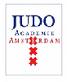 1015803912Dun Hong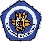 1014864243Randers Budosporten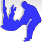 1012763714EBI-Sports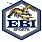 95502385De Uitkomst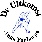 9238190